от __ февраля 2021 года  № ___Санкт-ПетербургО внесении изменений в приказ Контрольного комитета Губернатора Ленинградской области от 31 декабря 2020 года № 12 «Об утверждении Перечня должностей  государственной гражданской службы Ленинградской области в Контрольном комитете Губернатора Ленинградской области, при замещении при замещении которых государственные гражданские служащие Ленинградской области обязаны представлять сведения о своих доходах, об имуществе и обязательствах имущественного характера, а также сведения о доходах, об имуществе и обязательствах имущественного характера своих супруги (супруга) и несовершеннолетних детей, и признании утратившими силу отдельных приказов комитета государственного финансового контроля Ленинградской области и контрольно-ревизионного комитета Губернатора Ленинградской области»Во исполнение пункта 2 постановления Правительства Ленинградской области от 25 августа 2009 года № 274 «Об утверждении Перечня должностей государственной гражданской службы Ленинградской области в Администрации Ленинградской области и аппаратах мировых судей Ленинградской области, при замещении которых государственные гражданские служащие Ленинградской области обязаны представлять сведения о своих доходах, об имуществе и обязательствах имущественного характера, а также сведения о доходах, об имуществе и обязательствах имущественного характера своих супруги (супруга) и несовершеннолетних детей» приказываю:1. Внести в приказ Контрольного комитета Губернатора Ленинградской области от 31 декабря 2020 года № 12 «Об утверждении Перечня должностей  государственной гражданской службы Ленинградской области в Контрольном комитете Губернатора Ленинградской области, при замещении при замещении которых государственные гражданские служащие Ленинградской области обязаны представлять сведения о своих доходах, об имуществе и обязательствах имущественного характера, а также сведения о доходах, об имуществе и обязательствах имущественного характера своих супруги (супруга) и несовершеннолетних детей, и признании утратившими силу отдельных приказов комитета государственного финансового контроля Ленинградской области и контрольно-ревизионного комитета Губернатора Ленинградской области» изменения, дополнив пункт 20 Приложения словами «(2 шт.ед.)».2. Контроль за исполнением настоящего приказа оставляю за собой.Председатель  комитета 							      Э.В. Салтыков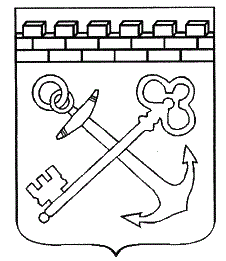 АДМИНИСТРАЦИЯ ЛЕНИНГРАДСКОЙ ОБЛАСТИКОНТРОЛЬНЫЙ КОМИТЕТ ГУБЕРНАТОРА ЛЕНИНГРАДСКОЙ ОБЛАСТИПРИКАЗАДМИНИСТРАЦИЯ ЛЕНИНГРАДСКОЙ ОБЛАСТИКОНТРОЛЬНЫЙ КОМИТЕТ ГУБЕРНАТОРА ЛЕНИНГРАДСКОЙ ОБЛАСТИПРИКАЗ